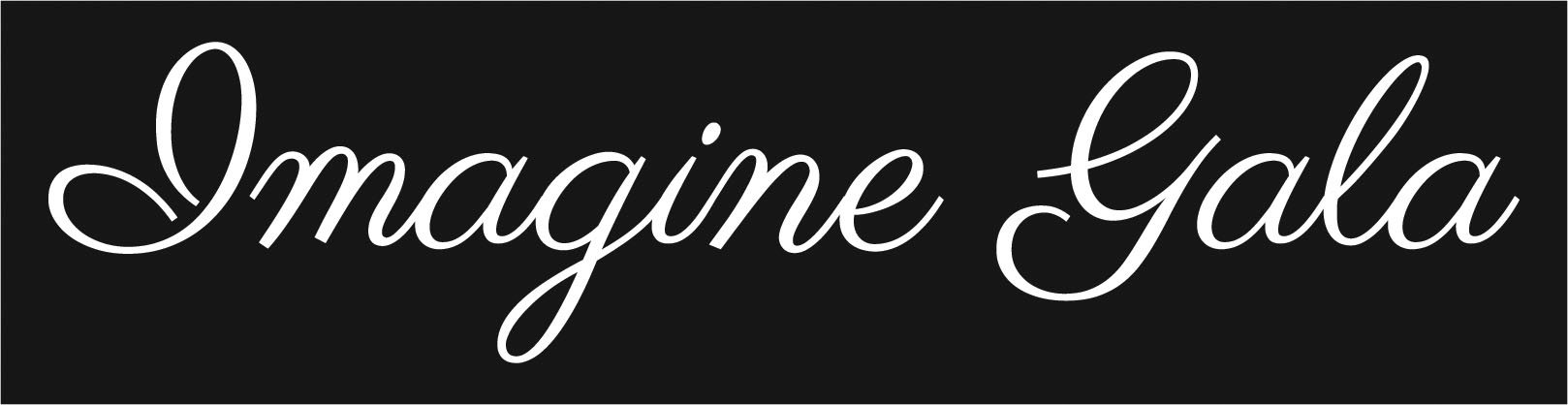 January 19, 2018Dear Friend of Hawthorne, The students, teachers and staff of Hawthorne Scholastic Academy are asking for your support with our annual Cash Call Fundraising Drive, a vital part of Imagine Gala. It is with the hope and excitement of 2018 that we come to you to request 100% family participation with our Cash Call Fundraising Drive.   Currently Hawthorne spends 98%+ of our funds from CPS on staffing, with 32 students to a classroom for much of the day. This year, the PTA will continue its fundraising efforts to keep our Hawthorne family whole and to maintain and grow all of our staff and programming.  We are asking families to contribute with a cash donation so that all of our current programs will have a home at Hawthorne next year.  The dollars raised by the PTA go directly towards supporting Hawthorne in our next school year and beyond. PTA funds support:Math & Reading Student to Teacher Ratio 20:1 (vs 32:1in general classroom);Arts Partnership Program that brings us the beautiful "Showcase Nights" for each grade;Technology Equipment and Curriculum;Building a new technology lab for our students;Athletics (Our athletic program has grown each year, has brought many city championships to HSA, and is now in need of funding due to CPS budget cuts).We hope that you will start 2018 by contributing to our efforts with a tax-deductible cash donation.  Last, but not least, please check with your employer regarding corporate matching programs.  Many offer this generous benefit, and in past years, we have received additional thousands of dollars!   Thank you all – and be sure to join us Friday, March 9th at the Imagine Gala at Architectural Artifacts! Sincerely, Marisol Negron, Principal, Hawthorne Scholastic Academy Melanie Walsh, Christina Elfvin, 2018 Imagine Gala Fundraising Chairs 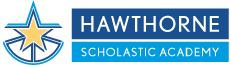 2018 IMAGINE GALA CASH DONATION FORMName:  _______________________________________ (if you wish to remain anonymous please state) Address: _________________________________________ Zip: ______________________ Telephone: ________________________      Email: _____________________ ___ $100     ___ $300   ___ $500     ___ $1000    Other  $_________ My company has a matching program:  Yes   ___    							No ____Name of company: ____________________________________________ (Please attach necessary forms for the Treasurer to complete.) Please Return to: Hawthorne Scholastic Academy PTA, 3319 N. Clifton, Chicago, IL 60657 Donations can also be made at: www.hawthorneacadpta.org.  All forms should be returned to the Main Office.Hawthorne PTA is a 501©3 organization.  All contributions are tax deductible to the full extent of the law.    